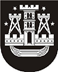 KLAIPĖDOS MIESTO SAVIVALDYBĖS TARYBASPRENDIMASDĖL Apie 15 ha teritorijos tarp danės g. tęsinio, artojų g., skvero ir Danės upės, klaipėdoje, detaliojo plano koncepcijos patvirtinimo2012 m. liepos 26 d.  Nr.  T2-206KlaipėdaVadovaudamasi Lietuvos Respublikos vietos savivaldos įstatymo (Žin., 1994, Nr. 55-1049; 2008, Nr. 113-4290) 16 straipsnio 4 dalimi, Lietuvos Respublikos teritorijų planavimo įstatymo (Žin., 1995, Nr. 107-2391; 2004, Nr. 21-617) 26 straipsnio 4 dalimi ir atsižvelgdama į E. Andrijausko projektavimo firmos 2012 m. liepos 4 d. prašymą, Klaipėdos miesto savivaldybės taryba nusprendžia:1. Patvirtinti apie 15 ha teritorijos tarp Danės g. tęsinio, Artojų g., skvero ir Danės upės, Klaipėdoje, detaliojo plano koncepciją (pridedama – brėžinys ir aiškinamasis raštas).2. Skelbti apie šį sprendimą vietinėje spaudoje ir visą sprendimo tekstą – Klaipėdos miesto savivaldybės interneto tinklapyje.Šis sprendimas gali būti skundžiamas Lietuvos Respublikos administracinių bylų teisenos įstatymo nustatyta tvarka Klaipėdos apygardos administraciniam teismui.Savivaldybės meras Vytautas Grubliauskas